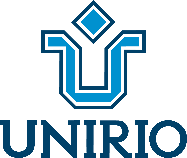 UNIVERSIDADE FEDERAL DO ESTADO DO RIO DE JANEIROCentro de Ciências Jurídicas e PolíticasEscola de Ciências JurídicasDECLARAÇÃODeclaro, para os devidos fins, que o aluno _____________ (nome), matrícula nº_______________, está cursando o 4º período do Curso de Direito nesta Instituição.Rio de Janeiro, __ de ___________ de _____.AssinaturaNomeMatrícula e CargoTTDD: 125.4.Rua Voluntários da Pátria, 107, Botafogo, Rio de Janeiro, RJ, CEP 22.270.000(telefone) – (correio eletrônico)(página eletrônica)